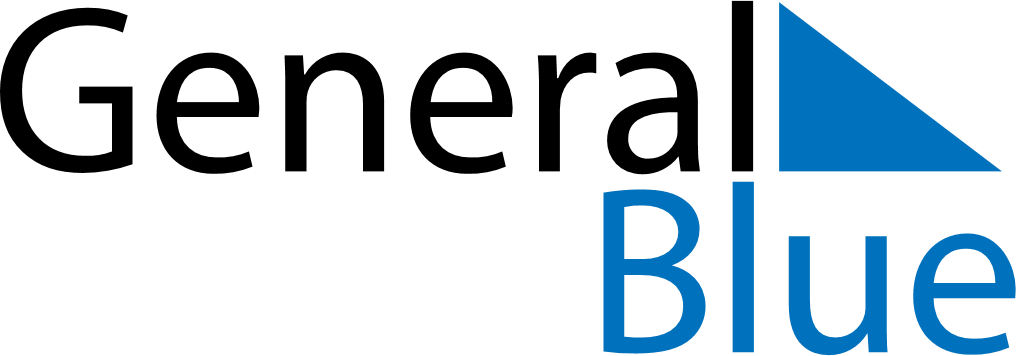 New Zealand 2025 HolidaysNew Zealand 2025 HolidaysDATENAME OF HOLIDAYJanuary 1, 2025WednesdayNew Year’s DayJanuary 2, 2025ThursdayDay after New Year’s DayFebruary 6, 2025ThursdayWaitangi DayApril 18, 2025FridayGood FridayApril 20, 2025SundayEaster SundayApril 21, 2025MondayEaster MondayApril 25, 2025FridayANZAC DayJune 2, 2025MondayQueen’s BirthdayJune 20, 2025FridayMatarikiOctober 27, 2025MondayLabour DayDecember 25, 2025ThursdayChristmas DayDecember 26, 2025FridayBoxing Day